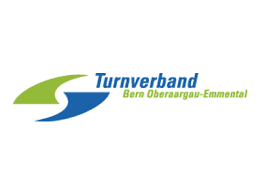 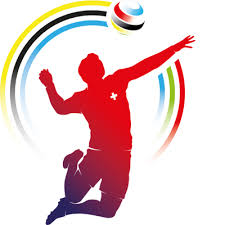 FAUSTBALLKURS Sa. 22. Okt. 20223-FACHHALLE SCHÜTZENMATTEBURGDORFANMELDUNG:STV. MITGL. NR.:	…………VEREIN:			……………………………………...VORNAME: 			………………………………………NAME:         			………………………………………GEB. DATUM:		………………………………………ADRESSE:			………………………………………PLZ:				………	ORT: …………………….E-MAIL ADR.:		………………………………………TELEFON:			………………………………………NATEL:				………………………………………BEMERKUNGEN:	………………………………………					………………………………………ANMELDESCHLUSS: 14. Okt. 2022 AN: TBOE-Onlineoder per Post an:H.-P. MÜHLEMANNNEUHOFSTRASSE 21      NATEL   079 199 34 943426 AEFLIGEN			TEL.NR.  034 445 35 52